Name		Date	Find the measure of the exterior angle.	1.		2.	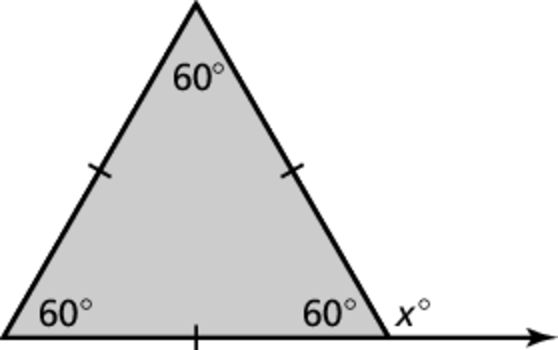 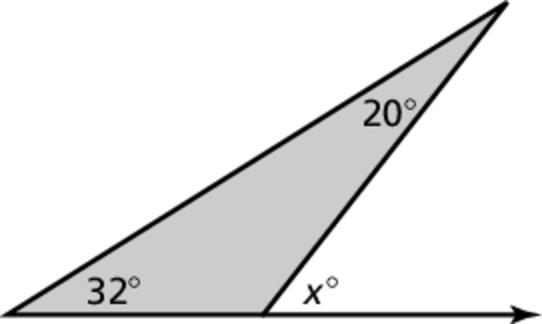 Find the measures of the interior angles.	3.			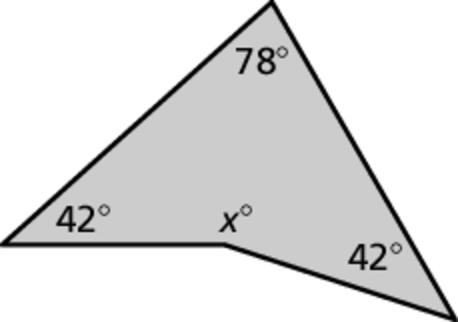 	4.	A stop sign is in the shape of a regular octagon (8 sided). What is sum of the internal angles? Find the measures of the exterior angles of the polygon.	5.		6.	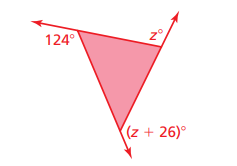 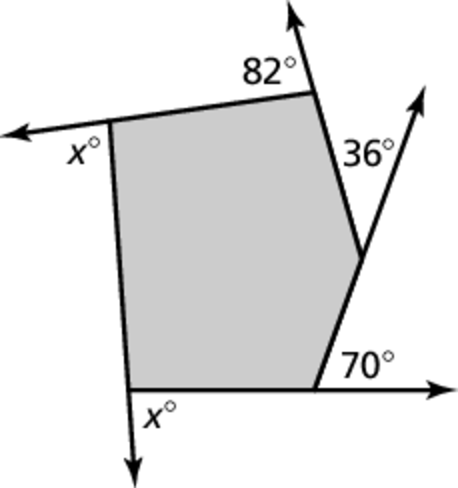 